          Arenac Conservation District 		                     4490 W. M-61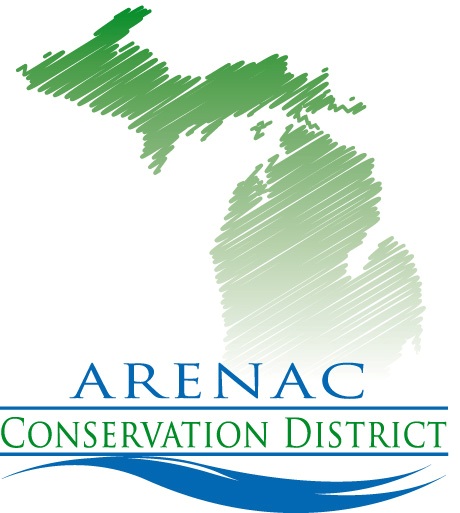                Standish Mi. 48658989.846.4566 ext. 5 www.arenacconservationdistrict.com2021-22 Board Meeting ScheduleAll meetings are open to the publicMeetings are at 9:30 a.m. at the Arenac Conservation District OfficeVia zoom until further noticeSecond Wednesday of the MonthUnless otherwise notedOctober			13thNovember			10th December			8thJanuary			12th  February			9th February Annual Mtg.	17th Tentative March				9th 	April				13th May				11th  June				8th July				13thAugust				10th September			14th	                                                 “Better Communities Through Strong Conservation”